ORGANIZERS									PATRONAGE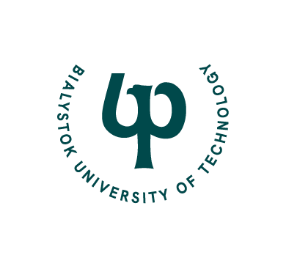 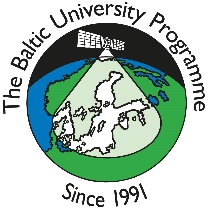 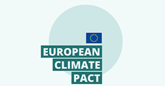 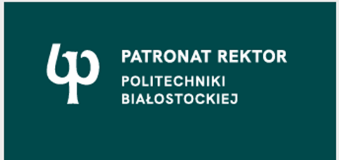 “The Role of University and Research for Sustainable Regional Development”International Scientific Symposium for Baltic University Programme (BUP) participants(Researchers, PhD students, administrative staff)Host Institution: Bialystok University of Technology (BUT), PolandApril 21, 2024 (Sunday)April 22, 2024 (Monday)April 23, 2024 (Tuesday)Programme is subject to change  Participants can choose to stay on to enjoy BUT’s International Staff Week at an additional cost.   12th International Staff Week 2024 | IMOTION (staffmobility.eu) 17:00 – 17:30Registration at the hotel 17:30 – 19:00Tour of Bialystok, looking at examples of green urban infrastructure 19:00Dinner, Kwestia Czasu (Akademicka 26A)8:30Organized transport, meeting point - bus stop nr 303 Al. Piłsudskiego/Sienkiewicza street 9:00 – 13:00PresentationsCoffee BreakPoster SessionOpening of symposium, CNK Building at BUT campus - 16 Zwierzyniecka St., Aula 33Plenary session I -Theories of Sustainable DevelopmentModerator: Dorota GawrylukAuthors of presentations are required to arrive 15 min prior to the sessionIreneusz ZbicińskiONLINELodz University of Technology, PolandIntroduction to Baltic University Programme and the Circular Economy Lisa WälitaloBlekinge Institute of Technology, SwedenRESPONSE – an approach for a faster transition to sustainable development through regional networksMariana RudaLviv Polytechnic National University "Circular economy in EU: opportunities and challenges for green recovery of Ukraine"Inguss VircavsUniversity of LatviaDevelopment challenges through the application of the competitive neutrality principle in LatviaVeronika DmytrukONLINELviv Polytechnic National University, UkraineSustainable Society Course Development: Poland Case StudyLoreta Kelpšaitė-RimkienėKlaipeda University, LithuaniaSustainable port management for the sandy beach10:30 – 11:00Coffee break11:00 – 12:30Representatives from Bialystok University of Technology present the University Strategy for Sustainable Development 13:00 – 15:15LUNCH and meeting with local government officials in City Center 15:30 – 17:00Plenary session II  (CNK Building at BUT campus - 16 Zwierzyniecka St.) Aula 33Trends and Directions in SD on a National LevelModerator: Lukasz NazarkoKhrystyna BarvinskaLviv Polytechnic National University, Ukraine	Influence of Transport on the City EcosystemBokai LiuUmeå Universitet, Sweden	Multi-scale and Multi-tier energy efficient framework for sustainable buildings with PU-Phase Change Materials in Northern SwedenArtur AmsharukBialystok University of Technology, Poland Searching for locations for the construction of new wind farms in Poland using GIS and MCDAKaisa HelttunenUniversity of Jyväskylä, Finland	Organic chemistry for circular economyLukasz NazarkoBialystok University of Technology, Poland Bialystok University of Technology research and innovation activity through the lense of Sustainable Development GoalsAli MammadzadaUniversity of Warsaw, Poland	Baku Green Guardians: "Mobilizing Urban Citizens for Climate Resilience"19:00Dinner in City Center, Restaurant Kawelin (10 Legionowa Street)8:30Organized transport, meeting point - bus stop 303 Al. Piłsudskiego/ Sienkiewicza street  Please take your luggage with you9:00 – 10:30Presentations10:30 – 12:00Poster SessionPlenary session III: “My Green University”: ESG Best Practices (CNK Building at BUT campus - 16 Zwierzyniecka St.)  Aula 33 “My Green University”  https://pb.edu.pl/moja-zielona-politechnika/en/Moderator: Anna Werner – JuszczukAuthors of presentations are required to arrive 15 min prior to the sessionUğur AKBABAKafkas University, Turkey Increasing the CO2 Storage Capacity of Carbon-Based Materials Samson FasogbonUniversity of Ibadan, Nigeria Looped Love Hertzs-Mosquito Killing Device Aniela StaszewskaBialystok University of TechnologyEducation for Sustainable Development Based on the Baltic University Programme Nomeda GudelienėMykolas Romeris University, LithuaniaThe Role of Universities in Building Sustainable Cities and Communities: The Case of Mykolas Romeris University, LithuaniaOleksandra KhalaimUppsala UniversityWhile Playing to Change the World: Theater and Gaming Techniques in Sustainability Teaching10:00 – 10:30Coffee breakMarta SosnowskaBialystok University of Technology, Poland Sustainable Development Models at Higher Education InstitutionsAgnieszka SakowiczBialystok University of Technology, Poland Sustainable development of doctoral schools in PolandMariana SenkivLviv Polytechnic National UniversityWikipedia educational program at the university as an important tool for sustainable development10:30 – 12:00Brainstorming session – advice from participants about the directions the university can take to be more sustainable, suggestions participants can take back home to their institutions, Moderator: Aniela Staszewska12:00 – 13:00LUNCH, CNK Building13:00 – 15:00Tour of Laboratories and the Civil Engineering Department of BUT Concrete Technology and Recycling Laboratory, Assoc. Prof. Katarzyna Kalinowska-WichrowskaBuilding Construction Laboratory, Assoc. Prof. Marcin GryniewiczAlternative Energy Sources Laboratory, Assoc. Prof. Piotr RynkowskiLaboratory of heating systems, Assoc. Prof.  Anna Werner - JuszczukEnd of Baltic University Programme (BUP) event